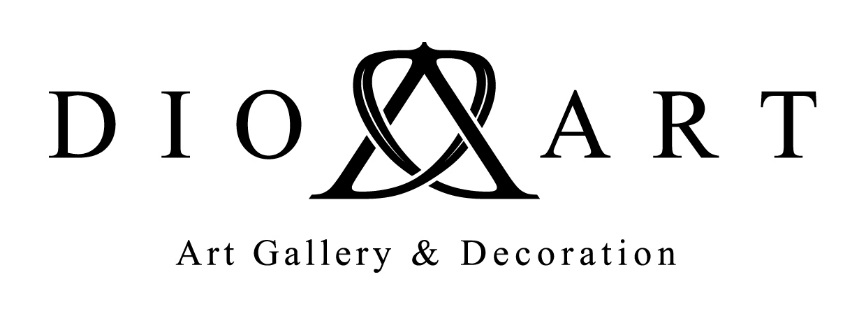 Odstoupení od smlouvySpotřebitel:Jméno a příjmení: …………………………………………………………………………….Adresa: …………………………………………………………………………………………Telefon: ………………………………………………………………………………………...E-mail: ………………………………………………………………………………………….Číslo faktury: …………………………….….  Datum prodeje: …………………………….Název zboží: …………………………………………………………………………………..Popis: …………………………………………………………………………………………..…………………………………………………………………………………………………..…………………………………………………………………………………………………..Datum: ………………..........Podpis spotřebitele: ………………………………………………DioArt s.r.o., třída Tomáše Bati 3329, 760 01 ZlínIČ: 02503158, DIČ: CZ02503158